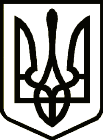 УкраїнаНОВГОРОД – СІВЕРСЬКА МІСЬКА РАДАЧЕРНІГІВСЬКОЇ ОБЛАСТІ(тридцять п'ята сесія VIIІ скликання)РІШЕННЯ21 грудня 2023 року                                                                                          № 1054            Про затвердження детального плану території по вулиці Лесі Українки в селі ОрлівкаНовгород-Сіверського районуЧернігівської області	Розглянувши містобудівну документацію "Детальний план території земельної ділянки орієнтовною площею 0,25 га яка розташована по вулиці Лесі Українки в селі Орлівка, Новгород-Сіверського району, Чернігівської області" (21-07-1/21-ПЗ, 21-07-1/21-ДТП, 21-07-1/21-ІТЗ ЦЗ), відповідно до ч. 8 ст.19 Закону України "Про регулювання містобудівної діяльності", Порядку розроблення містобудівної документації, затвердженого наказом Міністерства регіонального розвитку, будівництва та житлово-комунального господарства України від 16.11.2011 № 290, ст. 12 Закону України "Про основи містобудування", беручи до уваги рекомендації засідання обласної архітектурно-містобудівної ради щодо затвердження детального плану території № 6 від 06 липня 2023 року, керуючись п. 42 ч. 1 ст. 26 Закону України "Про місцеве самоврядування в Україні", міська рада ВИРІШИЛА:1. Затвердити "Детальний план території земельної ділянки орієнтовною площею 0,25 га яка розташована по вулиці Лесі Українки в селі Орлівка, Новгород-Сіверського району, Чернігівської області" (21-07-1/21-ПЗ, 21-07-1/21-ДТП, 21-07-1/21-ІТЗ ЦЗ).2. Контроль за виконанням рішення покласти на постійну комісію міської ради з питань земельних відносин та екології. Міський голова                                                  	Л. Ткаченко